Иванова Анна Ивановна100-353-510МАРШРУТНЫЙ ЛИСТученика(цы) 5 ____ класса_______________________________________________Деление на десятичную дробь.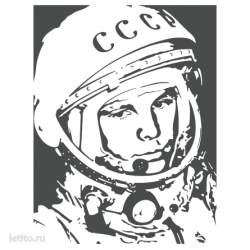  60 баллов и более – 550 – 59 баллов – 435 – 49 баллов – 3Менее 35  баллов – 2содержаниесодержаниеmaxбаллыбаллы1.Устный счетНайдите значение выражения:1.  0,62 + 0,38 = _________________________________;2.  7,2 – 5,2  = __________________________________;3.  11,3 ∙ 0 = ____________________________________;4. 2 : 0,5 = ______________________________________;5. 0,5 ∙ 2 = ______________________________________;6. 0,81 : 0,09 = __________________________________;7. 3,2 + 5,6 : 2 = _________________________________;8. 10,8 – 0,2 ∙ 49 =_______________________________;Устный счетНайдите значение выражения:1.  0,62 + 0,38 = _________________________________;2.  7,2 – 5,2  = __________________________________;3.  11,3 ∙ 0 = ____________________________________;4. 2 : 0,5 = ______________________________________;5. 0,5 ∙ 2 = ______________________________________;6. 0,81 : 0,09 = __________________________________;7. 3,2 + 5,6 : 2 = _________________________________;8. 10,8 – 0,2 ∙ 49 =_______________________________;111111112.Найдите соответствие: диаметр Луны - __________________________________расстояние от Земли до Солнца - ___________________средний рост человека - ___________________________длина экватора Земли - ___________________________Найдите соответствие: диаметр Луны - __________________________________расстояние от Земли до Солнца - ___________________средний рост человека - ___________________________длина экватора Земли - ___________________________23.Вычислите:Вычислите:х1х2х3х41КОСМОС - КОСМОС - 114.Найдите значение выражения:а) 10,9 – 8, 07 +1,9 = _______б) 2,73 : 1,3 ∙ 3,5 =  ________Укажите единицы измерения: а) _______ - масса космического корабля «Восток»б) _______ - высота космического корабля «Восток».                Найдите значение выражения:а) 10,9 – 8, 07 +1,9 = _______б) 2,73 : 1,3 ∙ 3,5 =  ________Укажите единицы измерения: а) _______ - масса космического корабля «Восток»б) _______ - высота космического корабля «Восток».                23115.Найдите одно решение неравенства:28,2 < х< 28,3х = ___________ Укажите единицы измерения:_______________ - средняя скорость космического корабля «Восток»Найдите одно решение неравенства:28,2 < х< 28,3х = ___________ Укажите единицы измерения:_______________ - средняя скорость космического корабля «Восток»226.Решите уравнения:а) 1,6х = 483,2;х = ________;х = ________.Ответ: ______   - высота полета Гагарина.б) 109,78 : (х – 8,2) = 1,1; ____________________;   ____________________;  _____________________;  ______________________; х = ___________________.Ответ: _______ - длительность полета Гагарина.Решите уравнения:а) 1,6х = 483,2;х = ________;х = ________.Ответ: ______   - высота полета Гагарина.б) 109,78 : (х – 8,2) = 1,1; ____________________;   ____________________;  _____________________;  ______________________; х = ___________________.Ответ: _______ - длительность полета Гагарина.367.Длительность полета Ю. Гагарина выразите время в часах  и минутахпредставьте  в виде десятичной дроби______________ = ______________ = ______________ Длительность полета Ю. Гагарина выразите время в часах  и минутахпредставьте  в виде десятичной дроби______________ = ______________ = ______________ 13138.449.Графический диктантГрафический диктант44Дополнительные баллы:Дополнительные баллы:ИТОГО:Ваша оценка:Ваша оценка:Ваша оценка: